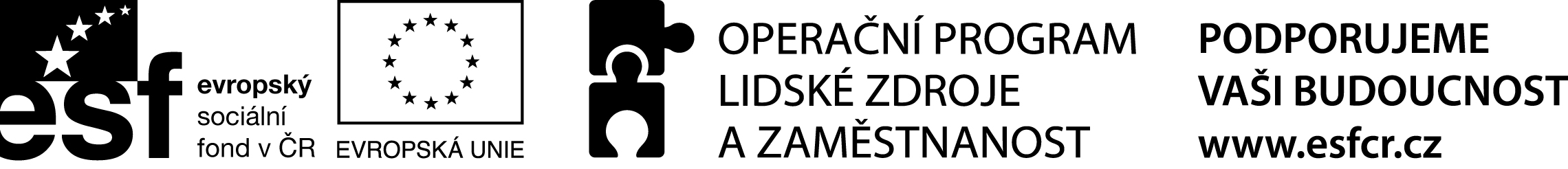 Město JilemniceMasarykovo nám. 82, 514 01  JilemniceIČ 00275808tel. 481 565 111Registrační číslo projektu: CZ.1.04/3.1.03/C2.00061Záznam z jednání k úpravám webu OSPOD v rámci projektu „Standardizace OSPOD v Jilemnici“ konaného dne 6. listopadu 2014 v kanceláři OSVPřítomni: OSPOD, hlavní manažer, koordinátor I, odborný asistent – IT, dr. SlukováOmluvena: M. Vargová (nemoc)StandardyDokončeny ve dvou verzích. Verze pro personál bude k dispozici pouze pro pracovníky OSPOD (mají k dispozici v elektronické podobě). Verze pro občany bude zveřejněna na webu OSPOD od ledna 2015 (vychází ze zákona o sociálně-právní ochraně dětí).Požadavky vyplývající ze standardůNa web OSPOD umístit pracovnice OSPOD s kontakty a správními obvody (zajistí koordinátor I. do konce roku 2014). Je potřeba doplnit informace, jak řešit životní situace. Zpracuje koordinátor I. ve spolupráci s pracovnicemi OSPOD do konce ledna 2015.Systémová propojeníŠiroká diskuse k propojení informací na webu.Standardy – když je zveřejníme na webu OSPOD, aby se zároveň aktualizovali na webu odboru sociálních věcí.Jednání v rámci KA3 (pracovní skupiny i realizační tým) – když zápisy uveřejníme na webu OSPOD, aby se zároveň aktualizovali na webu odboru sociálních věcí a na odkaze PrevenceSystémová propojení projedná odborný asistent IT s administrátorem webových stránek města Jilemnice do konce ledna 2015. V této souvislosti odborný asistent IT upozornil na možnost vzniku finančních nákladů.Odborný asistent IT doporučil, aby pracovníci OSPOD ještě jednou promysleli strukturu webu OSPOD, návazně Sociální oblast a odbor sociálních věcí. Stávající rozložení je pro občana nepřehledné. Koordinátor I. ve spolupráci s odborným asistentem IT zrevidují umístění webu OSPOD a jeho podzáložek, návazně provedou aktualizace.V Jilemnici 6.11.2014Zapsala: Mgr. Kateřina Jandurová, hlavní manažerka